Haeberle-Hirschfeld-Archiv für SexualwissenschaftBenutzungsantragName, Vorname:Geburtstag/-ort:Anschrift/Telefon-Nr.:Heimatadresse:Beruf:Institution:Auftraggeber:Zweck der Benutzung (Dissertation, Examensarbeit usw.): Erklärung über Veröffentlichungsabsichten:Thema (mit zeitlicher Begrenzung): Die Einsicht in folgende Unterlagen wird gewünscht: Der/Die Antragsteller/Antragstellerin unterwirft sich dem Archivgesetz des Landes Berlin – ArchGB – vom 29. 11. 1993 (GVBl. S. 576), zuletzt geändert durch das Gesetz vom 15. 10. 1999 (GVBl. Nr. 45 S. 564) und den Ordnungen der Humboldt-Universität zu Berlin.Datum/Unterschrift des/der Antragsstellers/AntragstellerinGenehmigt:Dr.  Yong-Mi RauchLeiterin der Abteilung Historische Sammlungenggf. Weiterleitung an den behördlichen Datenschutzbeauftragten der Humboldt-Universität zu Berlin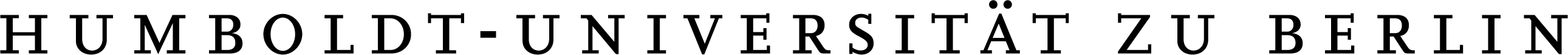 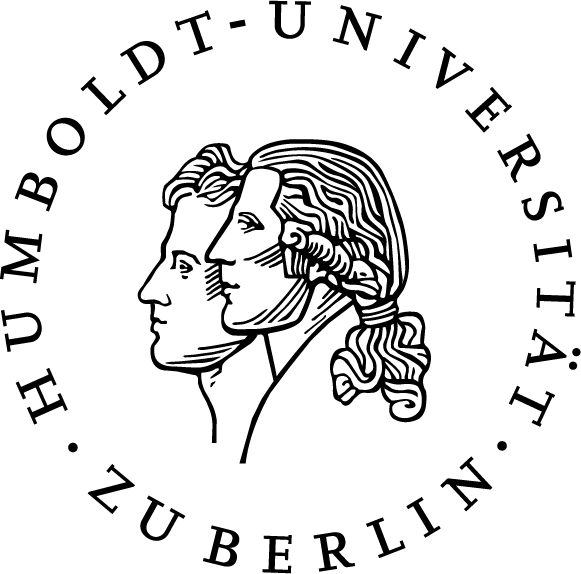 